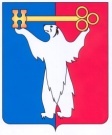 АДМИНИСТРАЦИЯ ГОРОДА НОРИЛЬСКАКРАСНОЯРСКОГО КРАЯРАСПОРЯЖЕНИЕ23.07.2014	  г.Норильск	          № 3793О внесении изменений в распоряжение Администрации города Норильска от 04.06.2013 № 2811 «О создании рабочей группы по реализации Указов Президента РФ, предусматривающих мероприятия по повышению заработной платы»В связи с кадровыми изменениями, изменениями структуры Администрации города Норильска,Утвердить состав рабочей группы по реализации Указов Президента РФ, предусматривающих мероприятия по повышению заработной платы, утвержденной распоряжением Администрации города Норильска от 04.06.2013 № 2811, в новой редакции, согласно приложению к настоящему распоряжению.Разместить настоящее распоряжение на официальном сайте муниципального образования город Норильск.И.о. Руководителя Администрации города Норильска		        А.П. МитленкоСостав рабочей группы по реализации Указов Президента Российской Федерацииот 07.05.2012 № 597, от 01.06.2012 № 761, от 28.12.2012 № 1688Члены рабочей группы:Приложение к распоряжениюАдминистрации города Норильскаот  23.07.2014 №3793Перетятко Ирина Васильевназаместитель Руководителя Администрации города Норильска по экономике и финансам, руководитель рабочей группыКоростелева Наталья Михайловназаместитель Руководителя Администрации города Норильска по социальной политике, заместитель руководителя рабочей группыБабурина Светлана Викторовнаначальник Управления социальной политики Администрации города НорильскаГолуб Михаил Иванович начальник Управления по спорту, туризму и молодежной политике Администрации города НорильскаЕременко Ирина Вениаминовнаначальник Финансового управления Администрации города НорильскаКолин Андрей Геннадьевичначальник Управления общего и дошкольного образования Администрации города НорильскаКульбашная Ирина Вячеславовназаместитель начальника Управления по персоналу Администрации города Кулян Руслан Анатольевичначальника отдела оплаты труда и мотивации персонала Управления по персоналу Администрации города НорильскаСевастьянова Владислава Евгеньевнаначальник Управления по персоналу Администрации города НорильскаСемёнова Елена Ивановнаначальник Управления по делам культуры и искусства Администрации города НорильскаСитников Алексей Николаевичначальник Правового управления Администрации города Норильска